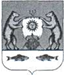 Российская ФедерацияНовгородская область Новгородский районАдминистрация Савинского сельского поселенияПОСТАНОВЛЕНИЕот 02.06.2017  № 261д. СавиноО наименовании улиц в п.Волховец и д.Спас-Нередицы Савинского сельского поселения	В соответствии с пунктом 21 статьи 14 Федерального закона от 06 октября 2003 года  № 131-ФЗ «Об общих принципах организации местного самоуправления в Российской Федерации», Уставом Савинского сельского  поселения ПОСТАНОВЛЯЮ:	1.Присвоить наименование безымянной улице, расположенной в п.Волховец Новгородского района в кадастровом квартале 53:11:0300105 наименование – улица Вишневая. 2.Присвоить наименование безымянной улице, расположенной в д.Спас-Нередицы Новгородского района в кадастровом квартале 53:11:0300305 наименование – улица Спасская.3. Опубликовать настоящее постановление в печатном издании «Савинский вестник» и разместить на официальном сайте Савинского сельского поселения в сети Интернет.Глава сельского поселения:                                         	А.В.Сысоев